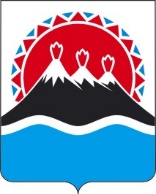 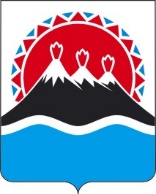 П О С Т А Н О В Л Е Н И ЕПРАВИТЕЛЬСТВАКАМЧАТСКОГО КРАЯО внесении изменений в приложение к постановлению Правительства Камчатского края от 14.07.2023 № 394-П 
«Об утверждении Порядка определения объема и предоставления в 
2023–2025 годах из краевого бюджета субсидии автономной некоммерческой организации «Камчатский центр поддержки предпринимательства» в целях финансового обеспечения затрат, связанных с оказанием услуг по предоставлению финансовой поддержки субъектам малого и среднего предпринимательства»ПРАВИТЕЛЬСТВО ПОСТАНОВЛЯЕТ:1. Внести в приложение к постановлению Правительства Камчатского края от 14.07.2023 № 394-П «Об утверждении Порядка определения объема и предоставления в 2023–2025 годах из краевого бюджета субсидии автономной некоммерческой организации «Камчатский центр поддержки предпринимательства» в целях финансового обеспечения затрат, связанных с оказанием услуг по предоставлению финансовой поддержки субъектам малого и среднего предпринимательства» следующие изменения:1) в части 1 слова «основного мероприятия 2.1 «Оказание мер государственной поддержки субъектам малого и среднего предпринимательства» подпрограммы 2 «Развитие субъектов малого и среднего предпринимательства» заменить словами «регионального проекта «Оказание мер государственной поддержки субъектам малого и среднего предпринимательства» по направлению (программе) 3 «Развитие малого и среднего предпринимательства»;2) часть 18 изложить в следующей редакции:«18. Размер субсидии составляет в 2023 году – 39 082,88 тыс. рублей, в 2024 году – 85 222,28 тыс. рублей, в 2025 году – 85 246,99 тыс. рублей.».2. Настоящее постановление вступает в силу после дня его официального опубликования, но не ранее 1 января 2024 года.[Дата регистрации] № [Номер документа]г. Петропавловск-КамчатскийПредседатель Правительства Камчатского края[горизонтальный штамп подписи 1]Е.А. Чекин